JPED-D-20-00216 – Supplementary MaterialSupplementary Material 1 - Ultrasonographic assessment of left internal jugular vein performed during the abdominal compression maneuver. A progressive increase in the cross-sectional area occurs as abdominal pressure increases. 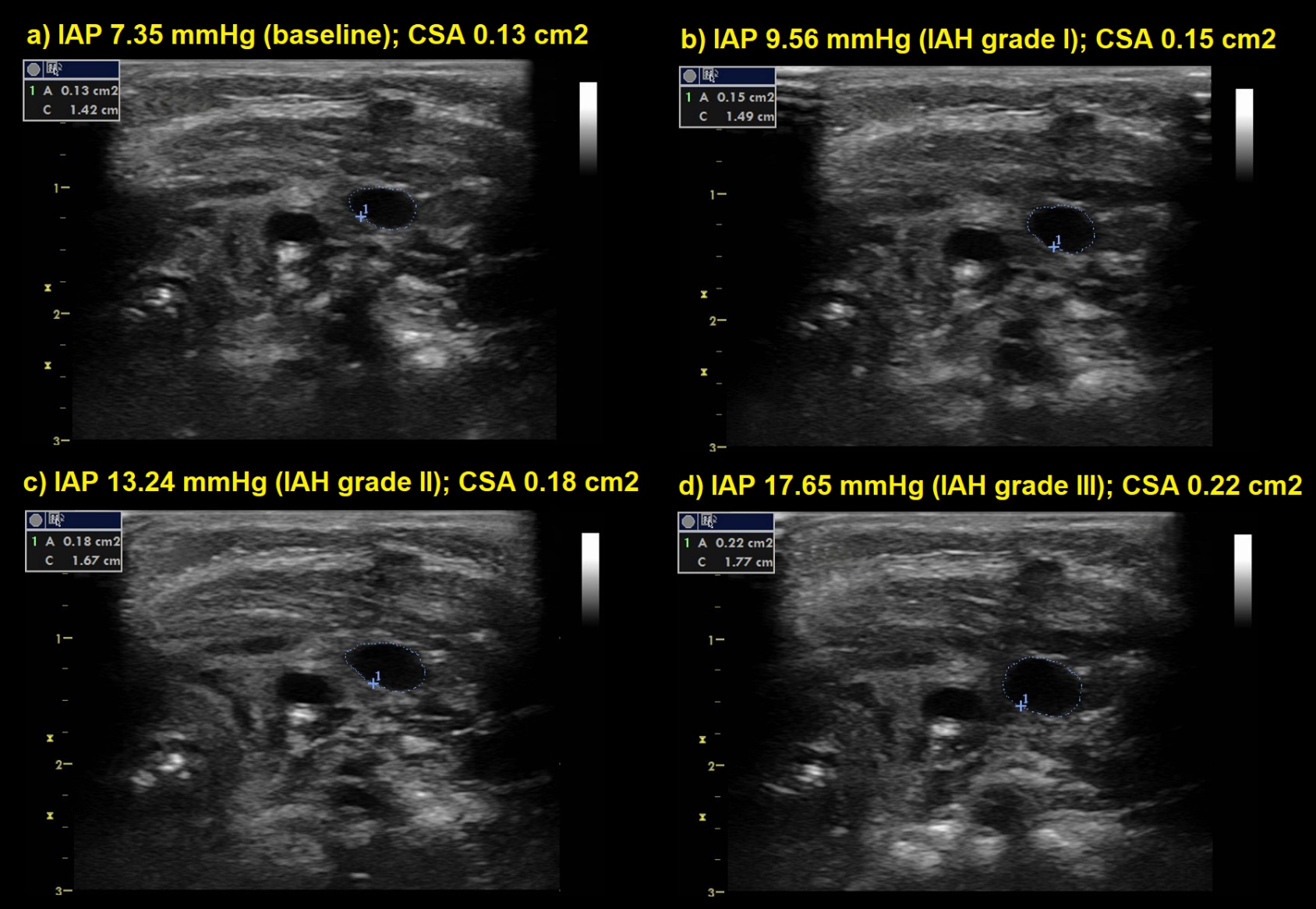 IAP, intra-abdominal pressure; IAH, intra-abdominal hypertension; CSA, cross-sectional area.Supplementary Material 2 - Main studies that have evaluated the influence of intra-abdominal pressure on cardiac index.IPA, intra-abdominal pressure; CI, cardiac index; SVI, stroke volume index. a Data expressed as mean and standard deviation.StudynAgeaIAP (mmHg)Hemodynamic changesSakka et al.24 83.5 ± 1.3 years1213% reduction in CIKardos et al.25 3013 ±2.3 years12-1325% reduction in CIGueugniaud et al.261223 ± 5 months1033% reduction in SVI De Waal et al.211320 ± 9 months522% increase in CI